MUNKATERVLandorhegyi Sportiskolai Általános Iskola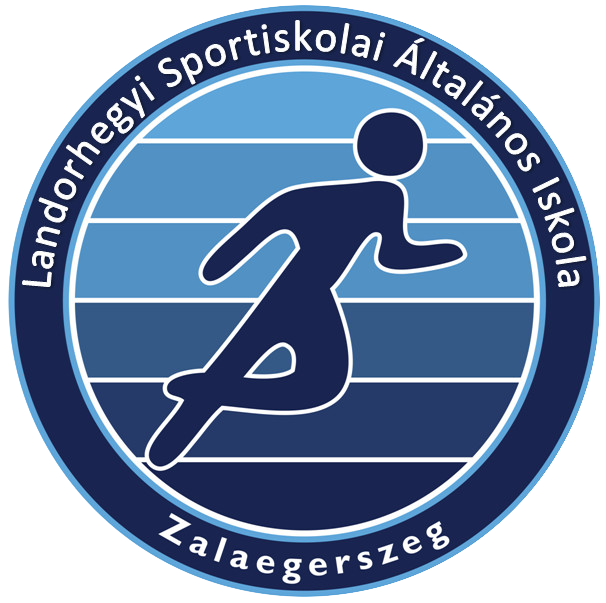 2019/2020. tanévAz iskolai munkatervet az intézmény nevelőtestülete 2019. 09. 23. napján tartott értekezleten megtárgyalta, és a mellékelt jegyzőkönyv alapján elfogadta.Kelt: Zalaegerszeg, 2019. 09. 23.					Mátai Ferenc intézményvezetőTartalom1. A tanév helyi rendje 1.1. A tanítás nélküli munkanapok időpontjai, felhasználásaA tanév szorgalmi időszakaElső nap: 2019. szeptember 2. hétfő  Utolsó nap: 2020. június 15. hétfő A szorgalmi időszak első féléve 2020.január 24-ig tart. Az első féléves tanulmányi előrehaladásról a tanulót illetve gondviselőjét 2020. január. 31-ig tájékoztatjuk a félévi értesítő által.   1.2. A szünetek időtartamaIskolai tanítási szünetek:Őszi szünet:  A szünet előtti utolsó tanítási nap: okt.25. péntek A szünet utáni első tanítási nap: nov.4. hétfő Téli szünet:  A szünet előtti utolsó tanítási nap: dec.20. péntek  A szünet utáni első tanítási nap: jan. 6. hétfő Tavaszi szünet:  A szünet előtti utolsó tanítási nap: ápr. 8. szerdaA szünet utáni első tanítási nap: ápr.15. szerda Munkaszüneti napok a szorgalmi időszak nem tanítási szünetre és pihenőnapra eső időszakában2019.10.23. Az 1956-os forradalom és szabadságharc ünnepe2020.03.15. Az 1848–49-es forradalom és szabadságharc ünnepe2020.05.01. A munka ünnepe2020.06.01. Pünkösdhétfő  További tanítás nélküli napok a 2019. évi munkaszüneti napok körüli munkarendváltozásból fakadóan  ……………..Ledolgozandó munkanapok a szorgalmi időszakban 2019. december 24. kedd pihenőnap lesz - 2019. december 7. szombat munkanap2019. december 27. péntek pihenőnap lesz - 2019. december 14. szombat munkanap 1.3. A nemzetünk szabadságtörekvéseit tükröző, továbbá nemzeti múltunk mártírjainak emlékét, példáját őrző emléknapok, valamint az iskolai élethez kapcsolódó és az iskola hagyományainak ápolása érdekében meghonosított egyéb ünnepnapok, megemlékezések időpontjaiAz iskola hagyományai ápolása érdekében meghonosított egyéb ünnepnapok, rendezvények:Az iskolai élethez kapcsolódó ünnepi megemlékezések:1.4. Az előre tervezhető nevelőtestületi értekezletek időpontja1.5. A szülői értekezletek, fogadóórák időpontjai1.6. Az intézmény bemutatkozását szolgáló pedagógiai célú iskolai nyílt napok tervezett időpontjai1.7. A tanulók fizikai állapotát felmérő vizsgálatok időpontja 	2. Az intézmény tanulói adatai2.1. Statisztikai adatok2.2. A tanulók által kedvezményesen vagy ingyenesen igénybe vehető szolgáltatásokhoz szükséges adatok2.3. Tanulói jogviszonyt szüneteltető tanulókKülföldi tanulmányaik miatt:72350020770729438126347294380689872985441567724265854953. Kockázati tényezők a tanévbenHelyzetelemzésHelyzetelemzés: SWOT analízis, szöveges helyzetértékelés a tervezés szempontjából releváns konklúziókkal4. kapcsolatrendszer 4.1. Iskola és családi ház kapcsolata A kapcsolattartás fontosabb formái a következők:Az iskola egészének életéről, az iskolai munkatervről, az aktuális feladatokról az igazgató tájékoztat:Tanévnyitó ünnepélyNevelőtestületi értekezletekIskolánk honlapja www.landorhegyi.huSZM - gyűlésekAz osztályfőnökök: szülői értekezletfogadóóraegyéni fogadóóraA tanulók egyéni haladásával kapcsolatos tájékoztatásra az alábbi fórumok szolgálnak: szülői értekezletekfogadóórákheti fogadóórákfelmerülő probléma esetén személyes megbeszélésA szülőkkel való kapcsolattartás egyéb módjai:telefonone-mail formájábanfacebook-csoporton keresztül messenger-csoportok révén iskolai rendezvények kapcsánKRÉTA e-napló e-ügyintézés (KRÉTA)4.2. A fenntartóval való kapcsolattartás Az iskolai munka megfelelő szintű irányításának érdekében az iskola igazgatóságának állandó munkakapcsolatban kell állnia a fenntartóval. A kapcsolattartás tartalmi elemei:szakmai irányítás, gazdasági ügyintézés, kerületi szintű szakmai koordináció, elvi útmutatások, koordinálás és segítségnyújtás.A kapcsolattartás módjai:vezetői munkamegbeszélések,személyes beszélgetések,elektronikus és postai levélváltás,egyéb érintkezési formák.4.3. Szakmai kapcsolatok (a horizontális együttműködés rendszere)Testnevelés és más készségek munkaközösség:Külső kapcsolatok: Technika és életvitel: Folyamatos kapcsolat a POK szaktanácsadói hálózatával, a városi technika és életvitel munkaközösséggel. Művészetek: folyamatos kapcsolattartás a József Attila Városi Könyvtárral, a Zalaegerszegi Hevesi Sándor Színházzal, a Griff Bábszínházzal, a KERESZTURY DEZSŐ Városi Művelődési Központtal, a Pálóczi Horváth Ádám Alapfokú Művészetoktatási Intézménnyel, Zeneiskolával.Landorhegyi Fotókör: szakmai kapcsolattartás a Magyar Fotóművészeti Alkotócsoportok Országos Szövetségével. A Magyar Fotóművészeti Alkotócsoportok Országos Szövetségének iskolai tagszervezete.Óvodákkal: sportiskolai beiskolázás. Sportegyesületekkel, azok szövetségeivel (városi, megyei, regionális, országos) tartandó közvetlen kapcsolat. Kapcsolat a Magyar Diáksport Szövetség városi, megyei, regionális, országos szervezeteivel.A sportiskola kapcsolata a fenntartóval. Belső kapcsolati rendszer: Alsós munkaközösségekkel - főként a beiskolázás, majd a minél simább átmenet biztosítása a hagyományos és sportiskolás osztályok számára a felső tagozat felé. Felsős munkaközösségekkel, DÖK-tal, kapcsolat minden művészettel, mozgással, egészséges életmóddal, ünnepélyekkel kapcsolatos tevékenységek során. Kiállítások, sportnapok, sportrendezvények szervezése illetve látogatása. Emellett iskolai védőnővel - orvosi vizsgálatok, felmentések, könnyített, valamint gyógytorna besorolások helyes alkalmazásával kapcsolatos konzultációk.Alsó tagozatos A tantárgycsoport munkaközössége:Belső kapcsolatok: munkaközösség tagjai között, alsó tagozatos B tantárgycsoport munkaközössége, felső tagozatos humán  munkaközösség, gyógypedagógus, pedagógiai és gyógypedagógiai asszisztens, iskolai könyvtáros, rendszergazda, DÖK, Gedeon Tamás.Külső kapcsolatok: járási, megyei és országos szakértői bizottságok, logopédusok, Nyitott Ház, József Attila Városi Tagkönyvtár, Griff Bábszínház, Hevesi Sándor Színház, városi és városkörnyéki iskolák tanítói, óvónők, Gyermekotthon, Keresztury Dezső VMK, Városi TV, Göcseji Múzeum.Alsó tagozatos B tantárgycsoport munkaközössége:Belső kapcsolatok: alsós A tantárgycsoport munkaközössége, felsős reál munkaközösség, gyógypedagógus, logopédusok, pedagógiai és gyógypedagógiai asszisztensek, iskolai oktató munkánkat segítő kollégák.Külső kapcsolatok: más intézmények tanítói, óvónők, Nyitott Ház, járási, megyei és országos szakértői bizottságok, Gyermekotthon, iskolai védőnő, iskolarendőr, szakmai munkánkat támogató szakemberek, intézmények és dolgozóik.Idegen nyelvi munkaközösség Belső kapcsolatok: alsós munkaközösségek és kollégák, felsős munkaközösségek (magyar, művészetek, természetismeret) és kollégák, iskolai könyvtáros, DÖK, gyógypedagógus, ifjúságvédelmi felelős, pedagógiai és gyógypedagógiai asszisztensek, rendszergazda, oktatási munkánkat segítő iskolai dolgozók. Külső kapcsolatok: más általános és középiskolák pedagógusai, környező óvodák, tankönyvkiadók (Oxford University Press, MM Publications, Pearson, Raabe Klett Kft., Hueber Verlag, Maxim Kiadó), országos versenyek szervezői (TITOK Oktatásszervező Bt., Jelenlét Oktatási Alapítvány, Kétnyelvű Iskoláért Egyesület, Geogruppe 2004, Osztrák Polgárvédelmi Szövetkezet és Zala Megyei Katasztrófavédelmi Igazgatóság- a helyi önkormányzat és általános iskola, utazási irodák. Felső tagozatos humán munkaközösségBelső kapcsolatok: alsós és felsős munkaközösségek, iskolai könyvtáros, DÖK, pedagógiai asszisztensek, gyógypedagógus.Külső kapcsolatok:Hevesi Sándor Színház, Göcseji Múzeum, Deák Ferenc Megyei Könyvtár, József Attila Városi Tagkönyvtár, a város általános iskoláinak szaktanárai, Keresztury ÁMK, ZTV - Virtuális Városi Diákújság, Magyar Nyelvtudományi Társaság.Iskolai könyvtár: Belső kapcsolatok: az iskola valamennyi munkaközössége, dolgozója, szülői és tanulóközösségeKülső kapcsolatok: Deák Ferenc Megyei és Városi Könyvtár, iskolai könyvtárak, könyvkiadók, tankönyvkiadók, KELLO, Zalaegerszegi Tankerületi Központ, Zala Megyei Gyermekotthon, Családok Átmeneti Otthona, Jobb Veled a Világ Alapítvány, Gasparich úti Idősek Otthona, Máltai Szeretetszolgálat, helyi média képviselői Felső tagozatos reál tantárgycsoport munkaközösségeBelső kapcsolatok: alsós és felsős munkaközösségek (alsós B tantárgycsoport, természettudományos, testnevelés, művészetek), DÖK, ifjúságvédelmi felelős, iskolavédőnő, iskolai oktató munkát segítő kollégák.Külső kapcsolatok: más - városi, városkörnyéki - iskolák szaktanárai, Városi Rendőrkapitányság Bűnmegelőzési Osztálya, ÁNTSZ Zala Megyei Szervezete, Kölcsey Ferenc Gimnázium természettudományos munkaközössége, Zalavíz Zrt.Folyamatos kapcsolattartás a TIT Öveges József Ismeretterjesztő és Szakképző Egyesülettel, a Belvárosi Általános Iskola Petőfi Sándor Tagintézményével valamint a keszthelyi Csokonai ÁMK-val tehetséggondozás kapcsán. Szakmai kapcsolattartás a Zala Megyei Pedagógiai Intézettel. Idegen nyelvi munkaközösség DiákönkormányzatBelső kapcsolatok: Suli Tv, iskolai fotókör, Völler Gyula webmester, sajtófelelős, Sabján Judit - Virtuális Városi Diákújság, osztályfőnökök, nem osztályfőnök pedagógus kollégák, pedagógiai és gyógypedagógiai asszisztensek, alsós, felsős humán munkaközösség, testnevelés és más készségek  munkaközösség, reál munkaközösség, idegen nyelvi munkaközösség, iskolavezetés, iskolai szülői munkaközösség, Sziládi Péterné (szülő), technikai dolgozók.Külső kapcsolatok:ZVDÖK, ZMJV Polgármesteri Hivatala - ifjúsági referens, Új Nemzedék Plusz Kontaktpont Iroda, POK,  DUE (Diák Újságírók Egyesülete), Gasparich úti Idősek Otthona, Városgazdálkodási Kft, ZEGESZ, Gyorsnyomda, Tankerületi DÖK, BGE GKZ Zöld Kampusz.Ifjúságvédelemi munka:Kapcsolattartás a gyermekvédelmi munkát segítő, koordináló, felügyelő intézmények dolgozóival. Ennek megfelelően kapcsolattartás a Zala Megyei Gyámhivatal dolgozóival, a Kormányhivatal Hatósági Főosztályával, a rendőrség bűnmegelőzési osztályával, a Zala Megyei Gyermekotthon vezetésével és a gondozókkal, Gyermekjóléti Szolgálattal, a Családok Átmeneti Otthonával és a Területi Gyermekvédelmi Szakszolgálattal.Gyógypedagógus:Belső kapcsolatok: Napi kapcsolat a tanítókkal és tanárokkal. Szoros együttműködés a munkaközösségekkel, gyógypedagógiai asszisztenssel, pedagógiai asszisztenssel, az iskolai könyvtárossal, ifjúságvédelmi felelőssel, iskolatitkárral, rendszergazdával, iskolai védőnővel.Külső kapcsolatok: szülők, utazó gyógypedagógusok, logopédusok, szociális segítő, óvónők, országos szakértői bizottságok, Zala Megyei Pedagógiai Szakszolgálat Zalaegerszegi Tagintézménye, Zala Megyei Pedagógiai Szakszolgálat Székhelyintézménye; Béke Ligeti Általános Iskola, Készségfejlesztő Iskola, Szakiskola és EGYMI, Nyitott Ház Óvoda, Általános Iskola, Fejlesztő Iskola, Egységes Gyógypedagógiai Módszertani Intézmény, Zala Megyei Gyermekotthon munkatársai, ZEGESZ munkatársai.5. A nevelési-oktatási feladatok megfogalmazása 5.1. A fenntartó által megfogalmazott fő feladatokA fenntartó – összhangban az oktatáspolitikai célkitűzésekkel és az irányadó jogszabályokban a nevelésre-oktatatásra vonatkozó, annak szellemiségét megfogalmazó normákkal, valamint az iskola pedagógiai programjában lefektetett elvekkel és más, az intézmény működését meghatározó előírásokkal – a 2019/2020. tanév kiemelt feladataként az Alapító Okirat szerinti szakmai feladatokat jelölte meg.A tanév kiemelt feladatának megvalósítása érdekében a tantárgyak és az egyéb foglalkozások tematikájában e terület kiemelt hangsúllyal szerepel idén is, támaszkodva az elmúlt tanévek e téren szerzett tapasztalataira. Célunk, hogy e kiemelt cél jelenjen meg iskolánk valamennyi munkaközösségének tervében.Felső tagozatos reál tantárgycsoport munkaközösségeAz idei tanévben kiemelt célként kezeljük oktatásunk során tantárgyi integráció keretén belül - az iskolai munkatervben megfogalmazott alapvető kompetenciafejlesztési célként -, hogy a szövegértés fejlesztő munkáját segítsük a szöveges feladatok előtérbe helyezésével. Egészséges életmódra, a környezet védelmére és az állatok tiszteletére neveljünk.Fejlesztő munkaA hátrányok leküzdésének segítése a sikeres továbbhaladás érdekében. A tanulók képessé váljanak az ismeretszerzési, tanulási folyamatban való minél aktívabb és eredményesebb részvételre. Diákönkormányzat „Neveléssel, oktatással összefüggő közös tevékenységek megszervezése, demokráciára, közéleti felelősségre nevelés” - részlet a DÖK SZMSZ-éből. Alsó tagozatos B tantárgycsoport munkaközösségeMatematikai kompetencia, gondolkodási műveletek fejlesztése a tanulók eltérő képességeinek figyelembevételével.Alsó tagozatos A tantárgycsoport munkaközösségeOlvasási, szövegértési, helyesírási készség fejlesztése.Kommunikációs készség, szókincsfejlesztés.Testnevelés és más készségek munkaközösség:Mindennapos testmozgás - versenysport, szabadidősport, tömegsport. Ép testben ép lélek. „A sport a test útján nyitja meg a lelket.” (Szent-Györgyi Albert)Technika és életvitelEgészséges, környezettudatos életre nevelés, családi életre nevelés, szakmákra orientálás-pályaorientáció.Fotószakkör, iskolatelevízió: médiakultúra fejlesztése, közösségi életre nevelés.Ének, vizuális kultúra: Esztétikai-művészeti tudatosság és kifejezőképesség fejlesztése.Idegen nyelvi munkaközösség:Anyanyelvi és idegen nyelvi kompetencia fejlesztése. A szövegértési (hallott és olvasott szöveg értése) és szövegalkotási képességek, a helyesírási kompetencia folyamatos fejlesztése. Iskolai könyvtár:   Az iskolai könyvtár az iskolai nevelő-oktató munka szellemi bázisa. Segíti az iskolai szervezeti és működési szabályzatában és pedagógiai programjában rögzített célok megvalósítását.Biztosítja az iskola nevelői és tanulói részére a neveléshez, oktatáshoz szükséges ismerethordozókat, információkat.  Központi szerepet tölt be az intézmény olvasás- és könyvtár-pedagógiai tevékenységében. Sajátos eszközeivel megalapozza a tanulók könyvtárhasználóvá nevelését, segíti a kívánatos olvasási szokások kifejlesztését.5.2. Az intézmény pedagógiai programja alapján kitűzött célok, feladatokFelső tagozatos reál tantárgycsoport munkaközössége:Általános feladatokA problémamegoldó gondolkodás fejlesztése.Matematikai összefüggések szöveges megfogalmaztatása, alkalmaztatása.A matematikai szövegértő képesség alapozása és folyamatos fejlesztése.Gondolkodás, megfigyelés fejlesztése.Zsebszámológép, számítógép, internet, mint információhordozók célszerű felhasználásának megismertetése, alkalmazásuk az ismeretszerzésben, a problémák megoldásának egyszerűsítésében.Biztos, szilárd matematikai alapismeretek nyújtása.Tanulási motivációk kialakítása.Új módszerek keresése a tanulási munkamorál erősítése érdekében.Megfelelő tanulási technikák és változatos tanulásmódszertani ismeretek beépítése a tanítási és napközis órák tematikájába.IKT technológiák alkalmazása a tanítás-tanulási folyamatok eredményességének növelése érdekében. Tantárgyi integráció és kapcsolódás lehetőségeinek felhasználása a folyamatok modellezésének, értelmezésének céljából.A környezeti értékek megőrzése, a környezetvédelem fontossága. Helyes magatartás kialakítása a természeti környezetben. Környezetvédelmi jeles napok megünneplése.Egészséges életmódra nevelés: lényeges, hogy a tanulók megismerjék a helyi környezeti kockázatok egészségükre gyakorolt hatását, megelőzzék a megbetegedést okozó tényezőket.Egészségesebb életvitel készségeinek, magatartásmintáinak kialakítása és begyakorlása. Tehetséggondozás – versenyek szervezése, versenyeken való részvétel.Felzárkóztatás – szükség esetén korrepetálás.Alapkészségek és kompetenciák fejlesztése, különös tekintettel a természettudományos kompetenciára.Természettudományos gondolkodás fejlesztése.Balesetvédelem, háztartási vegyszerek tárolásának és használatának elsajátítása.Veszélyes hulladékok - elemek gyűjtése. Szelektív hulladékgyűjtés fontosságának hangsúlyozása.Interaktív tábla használata a szemléltetéshez.Részvétel szakmai továbbképzéseken, programokon. Konkrét feladatok6. és 8. évfolyamon a kompetencia-mérésre való felkészülés8. évfolyamon a felvételire felkészülésinformatika emelt szintű képzésen (7-8. évfolyam) résztvevők ECDL vizsgára orientálásafejlesztő munkaAlsós B tantárgycsoport munkaközössége:Általános feladataink:Alapkészségek és kompetenciák hatékony fejlesztéseMatematikai kompetencia, gondolkodási műveletek fejlesztéseEgészséges, környezettudatos életmódra nevelésTermészet értékeinek megóvására, védelmére nevelésSzenvedélybetegségek és megelőzésük - iskolarendőr interaktív foglalkozásai (4. évf.) segítségévelTehetséggondozás, versenyeken részvételEgyéni, differenciált képességfejlesztésFelzárkóztatásVáltozatos módszerek és munkaformák alkalmazásaDigitális táblák, programok aktív használata, lehetőség szerint teremcserékkel isIskolai és városi versenyeink színvonalas megrendezéseTovábbképzéseken, szakmai programokon részvételBekapcsolódás az önértékelési folyamatokbaKonkrét feladataink:Matematika●    Matematikai kompetencia, gondolkodási műveletek fejlesztése●    Landor-nap keretében „Észpörgető” városi versenyünk megszervezése●    Landor-Tudor iskolai versenyünk megrendezése 1-4. évfolyam számára●    Városi, megyei és egyéb szintű versenyeken való részvétel●    Év végi egységes, általunk összeállított felmérések tapasztalatai, esetleges átdolgozásukKörnyezetismeret●    Egészséges, környezettudatos életmódra nevelés●    Természet értékeinek megóvására, védelmére nevelés●    Állatok Világnapja●    Egészség hónapja alkalmából –Fogápolás, szájhigiéné 1-2. évf., elsősegély nyújtási gyakorlat 3. évfolyamon az iskolai védőnő vezetésével, iskolarendőr interaktív foglalkozásai a 4. osztályosoknak●    Föld Napja - akadálypálya teljesítése tanulói párokban  Alsó tagozatos A tantárgycsoport munkaközösségeÁltalános feladatainkAlapkészségek, kompetenciák hatékony fejlesztéseOlvasási, szövegértési, helyesírási készség fejlesztése (kiemelt területek)Olvasási kedv felkeltése és megerősítéseKommunikációs készség, szókincsfejlesztés (kiemelt terület)Anyanyelvi kompetencia fejlesztéseTehetséggondozásFelzárkóztatásVáltozatos oktatási módszerek, munkaformák alkalmazásaInteraktív tábla hatékony használataIskolai, városi versenyeink színvonalas megszervezése; versenyeken való részvételÜnnepélyek, megemlékezések megszervezéseKulturális rendezvények látogatásaKönyvtárlátogatásSzakmai műhelymunkák szervezéseTovábbképzéseken való részvételBekapcsolódás az önértékelési rendszerbeKonkrét feladatainkAnyanyelvi kompetencia, gondolkodás és kifejezőkészség fejlesztése“Üveggolyókkal játszom” városi verseny megszervezéseA Pais anyanyelvi verseny negyedikes feladatsorának összeállítása, lebonyolításaAz iskolai szintű helyesíró, mesemondó versenyekre való felkészítés, ezek megtartásaRészvétel az iskolai rendezvények, ünnepélyek megszervezésébenA tehetséges tanulók ösztönzése a levelezős, városi és egyéb versenyeken való részvételre Félévi és év végi egységes felmérők összeállítása évfolyamonként (lehetőség szerint) Felsős humán munkaközösségAz anyanyelvi és helyesírási kompetencia fejlesztéseA szövegértési és szövegalkotási képességek fejlesztéseA kreativitás, a kritikai gondolkodás erősítéseAz olvasási kedv felkeltése és megerősítéseTörekvés a jól formált, igényes beszédreAz ítélőképesség, az erkölcsi és esztétikai érzék fejlesztéseTehetséggondozás, felzárkóztatás6. és 8. évfolyamon felkészítés az országos kompetenciamérésre8. évfolyamon felkészítés a központi írásbelire Méltó megemlékezés nemzeti ünnepeinkenGondolkodás, lényeglátás fejlesztéseSaját kultúránk, hagyományaink szerepe életünkben A modern technikai eszközök szerepe a megismerésben Az érzelmi intelligencia fejlesztése a “Boldogságóra program”-ba való bekapcsolódás által.Konkrét feladatok  A Boldogságóra program, amely 10 egymásra épülő témából áll, s fokról fokra (hónapról hónapra) ismerteti meg a boldogság különböző összetevőit, feltételeit, a különböző boldogságfokozó technikákat. Személyiségfejlesztő játékok, pozitív érzéseket keltő feladatok, gyakorlatok végzése által segítjük tanulóinkban a pozitív életszemlélet, a lelki jóllét kibontakozását.Az egyes témakörök sorrendben:1.  	Boldogságfokozó hála2.  	Optimizmus gyakorlása3.  	Kapcsolatok ápolása4.  	Boldogító jócselekedetek5.  	Célok kitűzése és elérése6.  	Megküzdési stratégiák7.  	Apró örömök élvezete8.  	Megbocsátás9.  	Testmozgás10.  Fenntartható boldogságA témák feldolgozására heti egy alkalommal kerül sor, e tanévben a 3.a és a 7.a osztályban a “küzdelem és játék” órák ill. szakköri foglalkozások keretében. A program megvalósításáért felelős: Németh Edit és Rákóczi Marianna Iskolai könyvtárSegíti az iskola szervezeti és működési szabályzatában és pedagógiai programjában rögzített célok megvalósítását.Biztosítja az iskola nevelői és tanulói részére a neveléshez, oktatáshoz illetve a tanuláshoz szükséges ismerethordozókat, információkat.Központi szerepet tölt be a tanulók információszerző és -kezelő, kommunikációs képességének fejlesztésében, a kívánatos olvasási, tanulási szokások kialakításában.Önálló ismeretszerzésre, forrásalapú tanulásra nevel, fejleszti az önművelés képességét.A folyamatosan korszerűsített könyvtárállomány segítségével közvetíti az új, modern ismereteket.Kielégíti a pedagógusok alapvető pedagógiai szakirodalmi és információs igényeit.Lehetőséget ad a könyvtárhoz kapcsolódó programok megszervezésére, a diákok öntevékenységére.Idegen nyelvi munkaközösség a szövegértési és szövegalkotási képességek fejlesztésetehetséggondozástörekvés a jól formált, igényes beszédre6. és 8. évfolyamon felkészítés az országos kompetenciamérésreIdegen nyelvi kompetencia, az íráskészség, az olvasott és hallott szöveg megértésének, feldolgozásának fejlesztése. Idegen nyelvi és célnyelvi mérésre való felkészítés (6. és 8. évfolyam).Gondolkodás, lényeglátás fejlesztése.Érdeklődés felkeltése, fokozása a nyelvtanulás iránt. Érdeklődés felkeltése más nyelvek, népek, kultúrák iránt.Más népek, nyelvek, kultúrák tisztelete.Saját kultúránk, hagyományaink szerepe életünkben. Testnevelés és más készségek munkaközösségMinden tanulónk számáraÉrdeklődés felkeltése a testmozgás iránt.Mindenkinek legyen igénye teste karbantartására.TehetséggondozásA versenyszerűen sportoló tanítványaink saját sportágukban készüljenek becsülettel, versenyezzenek legjobb tudásuk szerint, legyenek követendő példák a kisebbek számára.Sportiskolai osztályainkban tanuló diákjainkkal minél több sportág megismertetése a biztosabb sportágválasztás érdekében.Sportági eredményesség.HitvallásunkA rendszeres mozgás egészség, az egészség jobb fizikai és szellemi teljesítmény, a teljesítmény elismerés, az elismerés megbecsülés. A megbecsülés kötelezettség, a kötelezettség vállalása bölcsesség, a bölcsesség tapasztalat, a tapasztalat tudás, a tudás mindannyiunké.Fotószakkör: A kultúrát és a személyiség autonómiáját veszélyeztető média jellemzőinek tudatosítása a gyermekekben (pl. információfüggőség, kényszerfogyasztás). A választás képességének fejlesztése. A kommunikációs és együttműködési készség, a problémamegoldó képesség, a megfigyelés, a tájékozódás, a rendszerezés képességének fejlesztése fotószakköri foglalkozások során. A gyerekek által készített iskolatelevízió adásai segítik a DÖK működését, lehetőséget biztosítanak az iskolai demokrácia gyakorlására.   A csoportokban végzett közös munka során az önismeret elmélyítése, az önfegyelem fejlesztése.Technika:A környezeti értékek megőrzése, a környezetvédelem fontossága. Helyes magatartás kialakítása a természeti környezetben.  Korszerű, egészséges táplálkozásra nevelésEgészséges életmódra nevelésHelyes életvezetési stratégiák kialakításaPályaorientáció, pályaválasztásra készítés, a tanulók megismertetése különböző szakmákkal, a szakképzési centrumnak való megfelelés.Munkára nevelésÉnek:A zenei kultúra fejlesztése, ifjúsági hangversenyen való részvétel.Vizuális kultúra:Esztétikai-művészeti tudatosság és kifejezőképesség fejlesztése:A tanulók ismerjék meg hazánk és a világ kulturális örökségét művészeti alkotásokon keresztül. Legyenek képesek a művészi önkifejezésre, műalkotások és előadások elemzésére, összehasonlításra.Az esélyegyenlőség biztosítása: kulcskompetenciák fejlesztése, a tehetséges tanulók támogatása, kultúra közvetítése a nemzetiségre vonatkozóan, a helyi sajátosságok, hagyományok, értékek megismerése, megbecsülése és szeretete.	Az esélyegyenlőség előmozdítása a következő feladatok szegmensei terén folyik:kulcskompetenciák fejlesztése;a tehetséges tanulók támogatása; a hátrányok leküzdésének segítése;kultúra közvetítése a nemzetiségekre vonatkozóan; a helyi sajátosságok, hagyományok, értékek megismerése, megbecsülése és szeretete. Az esélyegyenlőség megvalósulását szolgáló legfőbb pedagógiai feladat - a tanulók eltérő egyéni képességeinek, adottságainak figyelembevételével - annak biztosítása, hogy jelentős hátrányok nélkül, egyenlő lehetőséget biztosító ismeretekkel, kompetenciákkal rendelkezzenek a társadalomba való sikeres beilleszkedéshez.Ennek érdekében közvetlen feladatként határozzuk meg iskolánkban a következőket:az adottságok felismerése, a hátrányos helyzet feltárása, annak szakszerű kezelése Eszközei: A korai felismerésnek és beavatkozásnak fontos szerepe van a hátrányok csökkentésében. Iskolánkban a tanítók és tanárok hamar észreveszik és jelzik a problémákat (az ifjúságvédelmi felelősnek, gyógypedagógusnak, logopédusnak, stb.) így lehetőségünk van arra, hogy szükség esetén szakemberhez irányítsuk a gyerekeket. Az elvégzett vizsgálatok után - a szakértői véleményekben megfogalmazottak alapján - nyújtunk segítséget a tanulóknak, és az iskolai élet minden területén figyelembe vesszük egyéni szükségleteiket. Folyamatos konzultáció történik a szülők-nevelők-szakemberek között a minél hatékonyabb ellátás érdekében. A hátrányos és halmozottan hátrányos helyzetű tanulókról az ifjúságvédelmi felelős, míg a beilleszkedési, tanulási, magatartási nehézséggel küzdő és sajátos nevelési igényű tanulókról a gyógypedagógus vezet nyilvántartást, ami mindenki számára elérhető elektronikus formában is. A szakértői véleményben megfogalmazottak összegzését (diagnózis, fejlesztési területek, kedvezmények, stb.) szintén elektronikusan kapja meg minden nevelő. képességek és kulcskompetenciák fejlesztése Eszközei: Idegen nyelv: beszéd- és íráskészség fejlesztése tanórákon és kötetlenebb programokon (pl.: Halloween Party, Martinstag), hallás és olvasás utáni szövegértés fejlesztése.Magyar nyelv: szövegértés, szövegalkotás, helyesírás fejlesztése.Matematikaórákon integráltan a kiválasztott szöveges feladatok csoportjainál törekedni kell iskolai szinten a szövegértés fejlesztésére. Ez az alkalmazott módszer segítheti a tanév végi kompetenciamérés eredményességét, valamint a tanulói készségek fejlesztését. Egyéni differenciált képességfejlesztés folyik az alsó tagozaton.A beilleszkedési, tanulási, magatartási nehézséggel küzdő gyerekeknek fejlesztő foglalkozásokat, míg a sajátos nevelési igényű tanulóknak rehabilitációs ellátást biztosítunk. a lemorzsolódással veszélyeztetett tanulók támogatásaEszközei: intézkedési tervFejlesztő foglalkozások és rehabilitációs ellátás biztosítása, esetenként korrepetálások.a tehetséges tanulók támogatása Eszközei: A Landorhegyi Fotókör és az iskolatelevízió működtetése, az iskolai honlap kiszolgálása.Landor Lapok iskolai online magazin szerkesztése, megjelentetése a világhálónA diákújságíró pályázatba való bekapcsolódássalMatematika tantárgyból felső tagozaton fejlesztő foglalkozásokat vezetünk a szakértői véleményezésnek megfelelően. A tehetséges tanulók számára versenyfeladatokat, szorgalmi feladatokat biztosítunk.  A kötelező szintű nyelvoktatás mellett emelt szintű angol és német, illetve két tanítási nyelvű német nyelvoktatás. Versenyek. Iskolai és egyéb szintű matematika, környezetismeret versenyekre célzott felkészítés, versenyeken részvétel (1-4. évf.).Iskolai és városi szintű versenyekre való felkészítés 1-4 8. évfolyamon (mesemondó verseny, szavalóverseny, szövegértő verseny, irodalmi verseny, nyelvtan-helyesíró verseny, szépíró verseny).Együttműködés az alsó tagozaton tanítókkal a matematika versenyek szervezésének koordinálási folyamatában.Részvétel iskolánk és más intézmények tanulmányi versenyein. Részvétel városi, megyei, országos sportversenyeken.a versenyek szervezése Eszközei: Landor-Tudor címmel évfolyamonkénti matematika verseny szervezése (1-4. évf.)Landor-nap keretében: “Észpörgető” Városi Matematika Verseny megrendezése a 3. évfolyam számára.Iskolai nyelvtan-helyesíró verseny 1-4. évfolyamIskolai mesemondó verseny 1-4. évfolyamLandor-nap keretében: “Üveggolyókkal játszom” városi irodalmi verseny 2. évfolyamLandor-nap keretében: Anyanyelvi verseny Pais Dezső emlékére városi szinten (4-8. évfolyamon)A Sakkpalota programban részt vevő tehetséges tanulók versenyeztetése (3-4. évf.) Magyar kultúra napi online olvasóverseny 3-8. osztályos csapatok számára“Ki tud többet az angol nyelvet beszélő világ országairól?” - kétfordulós iskolai vetélkedő (6-8. évf.)“Halloween Party” - angol délután és játékos vetélkedő (4-8. évf.)Kalamár Éva matematika emlékverseny szervezése Landor-nap keretébenTermészettudományos tesztverseny 7-8. évfolyamosok számára Landor-nap keretébenCsokonai alapműveleti verseny iskolai fordulójának összeállítása, lebonyolítása; területi forduló lebonyolítása (3-8. évf.) Kenguru, Zrínyi Ilona matematika verseny: jelentkezés, regisztrációLandor napon matematika-informatika versenya nemzetiségek kultúrájának megismertetésére helyezett kiemelt hangsúllyal a multikulturális tartalmak megismertetése Eszközei: Más nemzetek (az angol nyelvet beszélő világ ismertebb országainak és a német nyelvű országok) kultúrájának, hagyományainak megismertetése: ”Halloween Party”, “Ki tud többet az angol nyelvet beszélő világ országairól?” (kétfordulós vetélkedő, minden tanévben másik ország), “Fontos napok az angol nyelvet beszélő világ országaiban” (egész tanévben folyamatos kiállítás-tájékoztatás az idegen nyelvi faliújságon), “Martinstag” (Márton napi vigasságok), A helyi sajátosságok, hagyományok, értékek megismertetése, a lokálpatriotizmus érzésének kialakítása a tanulókbanEszközei: A Landorhegyi Fotókör és az iskolatelevízió működtetése, az iskolai honlap kiszolgálásaDiákújságírók által készített riportok, interjúk megjelentetése a Landor Lapok iskolai online magazinbanSzokások, hagyományok az angol és német nyelvű országokban összevetése hazai/helyi szokásokkal, hagyományokkal (tanórákon és kötetlenebb programokon)Karácsonyi ünnepélyA magyar kultúra napi megemlékezés - Dalos találkozóA költészet napi megemlékezésIfjúsági hangverseny-sorozaton való részvételSzínházlátogatásÍró-olvasó találkozókNépmese napjaaz önismeret, a reális pályaválasztás pedagógiai támogatása érdekében a személyiségfejlesztéssel kapcsolatos tevékenységek valamennyi tanórai és szabadidős foglalkozásba való beépüléseEszközei: A Landorhegyi Fotókör és az iskolatelevízió működtetése, az iskolai honlap kiszolgálásaAz idegen nyelvi tananyag szerteágazó és több évfolyamon visszatérő témái, témakörei (pl.: napirend, iskolai és otthoni munka, család, barátok, pályaválasztás stb.)A fentiek megvalósításának ellenőrzése a belső ellenőrzési szabályozásban foglaltaknak megfelelően történik.     Egészséges életmódra nevelés     Alsó tagozat     Egészség hónapja keretében: Fogápolás, szájhigiéné (1-2. évf.)Elsősegélynyújtási gyakorlat- iskolai védőnő vezetésével (3. évf.)Szenvedélybetegségek, prevenció - iskola körzeti rendőrének bevonásával előadás. (4. évf.)   1. Helyes szokások, napirend kialakítása 1.1. Személyi higiéné, tisztaság - a test és a környezet tisztaságára nevelés1.2. Munka (tanulás) - pihenés helyes arányának kialakítása1.3. Egészséges öltözködés szabályainak betartására nevelés1.4. Hulladékkezelés - szárazelem-gyűjtés, papírgyűjtés, szelektív hulladékgyűjtés2. Korszerű, egészséges táplálkozás2.1. Iskolai menza2.2. Iskolagyümölcs-program folytatása2.3. Iskolatej-program folytatása2.4. Egészséges ételeket az iskolai büfébe!3. Egészségmegőrző mozgás, sportolás, testi nevelés3.1. Mindennapos testmozgásra nevelés4. Mentálhigiénia – lelki egészség4.1. Egészséges családmodell megismerése4.2. Egymás és a felnőttek tisztelete, erkölcsi normák betartása4.3. Szenvedélybetegségek kialakulásának megelőzése 5. Elsősegély-nyújtási alapismeretek elsajátításaKörnyezetvédelem, környezeti nevelésAlsó tagozatAz állatok világnapja -filmvetítések (1-4. évf.), óvodásoknak műsor és kézművesfoglalkozás szervezéseA Föld napja - a város környezeti értékeinek megismerése akadálypálya teljesítése keretében, melyet a gyerekek párokat alkotva teljesítenek. (1-4. évf.)          Felső tagozatA környezeti értékek megőrzése, a környezetvédelem fontosságára nevelésRészvétel a Fenntarthatósági Témahét programjában Helyes magatartás kialakítása a természeti környezetben - túrák, osztálykirándulások alkalmávalKörnyezettudatos életmódra, a környezet okos és mértéktartó felhasználására nevelésKörnyezetünk tisztántartására nevelésSzelektív hulladékgyűjtésIskolatej-program hulladékának szelektív gyűjtéseSzárazelem - gyűjtés“Mozdulj a klímáért! 2019” - témahét szervezéseEgyüttműködés a BGE GKZ Zöld Kampusszal a fenntarthatóság jegyében „Szép osztály” pontozás évi két alkalommal Ökomunkacsoport létrehozásaEnergiajárőr csoport alakításaHulladékkommandó szervezése„Európai Mézes Reggeli” (november 3. péntekén)„Európai Hulladékcsökkentési Hét” (november 4. hete)„Fenntarthatósági Témahét” – 2020. április 20-24. „TeSzedd! – Önkéntesen a tiszta Magyarországért“Virágos Zalaegerszegért! - környezetszépítő programban részvétel A természet és az állatok tiszteletére nevelés a környezetvédelmi jeles napok megünneplésével (részletezve a felsős reál tantárgycsoport munkaközösség munkatervében)Az állatok világnapjaA víz világnapjaA Föld napjaKörnyezetvédelmi világnapEurópai Hulladékcsökkentési Héth) Iskola tanulói morálja – erkölcsi nevelés:DÖK-képviselőket választanak az osztályközösségek (4-8. évfolyamokon) egy évre, közösségenként 2 főt, a DÖK-képviselők megválasztják tisztségviselőiket, vezetőiket, a képviselők  összegyűjtik az osztályukban felvetődő igényeket, problémákat, ötleteket, ezeket a DÖK-gyűlésen előterjesztik, majd a demokrácia szabályai szerint döntéseket hoznak, a képviselők tájékoztatják az osztályukat a DÖK munkájáról, döntéseiről, eredményeiről, a vállalt feladatokat az osztályközösségek és a tanulók legjobb tudásuknak megfelelően határidőre végrehajtják.5.3. A tehetséggondozás, felzárkóztatás és a tanórákon kívüli tevékenységek5.4. Az iskolába lépő, első évfolyamos tanulók beiskolázásaAz első évfolyamosok beiskolázása a jogszabályban meghatározottak alapján, a fenntartó döntései és iránymutatásai szerint a kerületi/járási hivatal vezetője által meghatározott időpontban történik. Előkészítése az intézményvezető-helyettes és az alsós munkaközösségek közös feladata, melynek során a leendő elsősök szüleinek tájékoztatása kiemelt feladat. A leendő elsősök szüleinek megnyerését szolgálják továbbá a nyílt napok, az óvodákkal való kapcsolatteremtő munka és a különféle tankerületi kiadványokban megjelenő, népszerűsítő, bemutatkozó írások valamint az iskolai honlap híradásai. 5.5 Tervezett mérések és vizsgák Versenyek, tanulmányok alatti vizsgák idejeAz iskolában a települési/kerületi munkaközösségek munkaterve alapján szervezett versenyek előtt - a szakmai munkaközösségek feladattervében szereplő ütemezés szerint - házi versenyeket tartunk.A házi és kerületi versenyek eredményeit a szakmai munkaközösségek értékelik.Jogszabály keretei között a nevelőtestület véleményének kikérésével, az iskolavezetőség tűzi ki a tanulmányok alatti vizsgák időpontját:javítóvizsga (augusztus utolsó hete)osztályozó vizsga (a tanítási év végi osztályozó konferencia előtti héten)pótló vizsga (egyedileg meghatározott észszerű időpontban)különbözeti vizsga (egyedileg meghatározott módon, a szülővel folytatott konzultáció alapján)    Külső és belső tantárgyi mérések rendjeA külső és belső mérések ütemezéséről, felelőseiről részleteiben a munkaközösségi munkatervek (melléklet) szólnak.Kiemelt mérésekAz 1. évfolyamosok DIFER-méréseHatáridő: 2019. október 11.A DIFER mérésben részt vevő tanulói kör meghatározásának határideje: 2019. október 11.A vizsgálatok elvégzésének határideje: 2019. november 29. Felelős: 1. évf. osztályfőnökeiFélévi szaktárgyi szintfelmérés a szakmai munkaközösségek által kialakított mérőeszközök segítségévelHatáridő: a félévzárást megelőző hétenFelelős: szakmai munkaközösség-vezetők A szövegértés és a matematikai eszköztudás országos mérése a 6. és 8. évfolyamokonHatáridő: 2020. május 27. Felelős: Stankovicsné Soós Mária, Horváthné Baldauf Marianna - mérési koordinátor, az évfolyamokon tanító magyar és matematika szakos nevelőkÍrásbeli idegen nyelvi mérés a 6. és 8. évfolyamonHatáridő: 2020. május 20.Felelős: Stankovicsné Soós Mária, R. Krajczár Csilla, Rudovics Mónika - mérési koordinátor, az évfolyamokon tanító nyelvtanárokCélnyelvi mérés a két tanítási nyelvű osztályokban a 6. és 8. évfolyamon Határidő: 2020. május 13.Felelős: Stankovicsné Soós Mária, R. Krajczár Csilla, Kovács Károlyné - mérési koordinátor, az évfolyamokon tanító nyelvtanárokTanév végi szaktárgyi szintfelmérés a szakmai munkaközösségek által kialakított mérőeszközök segítségével2018 tavaszán bekapcsolódtunk a Tehetségkapu MaTalent, regisztrációhoz kötött, online programjába 4. osztályosokkal, ami a matematikai szövegértést, logikus gondolkodást értékeli. Ezek az online mérések időszakosan megszervezett központi mérések, intézményi keretek között, a tanulók előzetes jelentkezése után bonyolíthatók le.           2020 tavaszán is várható ez a tehetséggondozási esemény.Tanév végi matematika szintfelmérés az alsós B tantárgycsoportos munkaközösség által összeállított felmérésekkel (1-4. évf.)Határidő:2020. június 1.Felelős: munkaközösség-vezető, tanítókTanév végi nyelvtan és szövegértés felmérés az alsó tagozatos A tantárgycsoport munkaközössége által összeállított felmérésekkel 1-4. évfolyamonHatáridő: 2020. június 1.Felelős: munkaközösség-vezető, tanítókTanév végi hangos olvasás felmérése az 1. és 4. osztályokbanHatáridő: 2020. június 1.Felelős: alsó tagozatos igazgatóhelyettes, munkaközösség-vezetőTanév végi hangos olvasás felmérése a 8. évfolyamonHatáridő: 2020. május utolsó heteFelelős: munkaközösség-vezető, szaktanárokNeveltségi szint felmérése a szakmai munkaközösségek által kialakított mérőeszközök segítségévelHatáridő: folyamatosFelelős: szakmai munkaközösség-vezetők     j)   A tanulók fizikai állapotának és edzettségének vizsgálata: NETFIT           A felmérés elvégzésének határideje: 2020. 01. 06 - 2020. 05. 20.            Feltöltés határideje: 2020. 05. 29.            Feldolgozása: 2020. június központilag            Felelős: Testnevelők 6. Pályaválasztás. Középfokú intézményekbe történő továbbtanulásA középfokú oktatási intézményekbe történő továbbtanulás rendjét 2019/2020. tanévre vonatkozóan a 11/2019. (VII.3.) EMMI rendelet 2. sz. melléklete szabályozza. Az ebben foglaltakat a nevelőtestület ülésén az igazgató ismerteti. A továbbtanulásért felelős kolléga és a nyolcadikos osztályfőnökök a tanulók szüleivel való folyamatos konzultációk útján segítik a továbbtanulás ügyintézését, annak adminisztrációs feladatait.Az iskola igazgatóhelyettesei rendszeresen ellenőrzik a határidők pontos betartását. A pályaválasztás pedagógiai-szakmai jellegű feladatait (pályaorientációs programok) az osztályfőnöki és az egyes szaktárgyi helyi tantervi programok tartalmazzák (pedagógiai program melléklete).A tanév tervezése során nagy hangsúlyt fektetünk a továbbtanulásra felkészítő fakultációs illetve más egyéb foglalkozásokra (tantárgyfelosztás).  7. A tanfelügyeleti, Önértékelési rendszerrel kapcsolatos feladatokTörvényi háttér: A 20/2016. (VIII. 24.) EMMI rendelete a nevelési-oktatási intézmények működéséről és a köznevelési intézmények névhasználatáról szóló 20/2012. (VIII. 31.) EMMI rendelet 17. §-a előírja, hogy az ,,országos pedagógiai-szakmai ellenőrzés részét képező intézményi önértékelés területeit, szempontjait, módszereit és eszközrendszerét a hivatal dolgozza ki és az oktatásért felelős miniszter hagyja jóvá.”Feladatok:a., az intézmény az aktuális (évente vizsgálandó) elvárások alapján értékeli saját pedagógiai munkájátb., sor kerül az intézmény pedagógusainak az önértékelésére8. A minőségfejlesztési munka tervezése9. Személyi feltételek9.1. Pedagógusadatok Betöltött álláshelyek száma: 48 fő, ebből 1 fő részfoglalkozásúKülsősök: 3 főÓraadók száma: 1 fő (heti 1 óra)9.2. A pedagógusok minősítési rendszerével kapcsolatos feladatok9.3. Munkakörök aktualizálása, pedagógusok feladatai9.4. Pedagógus továbbképzési program és a beiskolázási terv aktualizálása A.  Továbbképzési programot érintő változások:2018.09.01-től indult az új, 5 éves továbbképzési programunk.Szakvizsgára vonatkozó alprogram:Tantestületünk közel 30 %-a szakvizsgával rendelkezik, ez nagyon jó arány.Továbbképzésre vonatkozó alprogram: 2018.09.01-2023.08.31.Tantestületünk életkori sajátosságaiból adódóan egyre kevesebb a továbbképzésre törvényileg kötelezettek száma.Lakatos Rita (2020.08.31-ig), Rákóczi Marianna (2019.08.31-ig) és Rónyainé Krajczár Csilla (2020.08.31-ig) – a megadott időpontokig esedékes hétévenkénti továbbképzési kötelezettségüket teljesítették.Buzogányné Benkő Szilvia, Lőrincz Margit Veronika a 2019/2020-as tanévtől távozott iskolánkból, Bódis-Virág Hajnalka és Zámolyi Andrea tanító kolléganők érkeztek iskolánkba.Utóbbi kolléganőknek életkorukból adódóan a hétévenkénti kötelező továbbképzés követelményeit teljesíteniük kell. Mesterképzésben való részvételi szándékát nem jelezte senki. B. Beiskolázási programot érintő változások:Lőrincz Veronika távozott intézményünkből, ezáltal a 2019/2020-as tanév „Beiskolázási tervé”-ben foglalt képzése tárgytalan.10. A magasabb vezetők heti ügyeleti rendje11. A belső ellenőrzés általános rendje12. Tárgyi feltételekAz épület 1965-ben készült el. Az évek során a magas tanulólétszám miatt a termek száma bővült, jelen pillanatban 37 tanteremmel rendelkezünk. Ebből 18 interaktív táblával felszerelt.Az épület hasznos alapterülete 5580 négyzetméter, melyen belül a következő fontosabb egységek találhatók:tornacsarnok - lelátóval, szociális és vizesblokk-rendszerrel, a küzdőtér mérete 700 négyzetméter  180 négyzetméteres tornaterem800 négyzetméteres műfüves sportpálya800 négyzetméteres füves sportpályaszabadtéri betonos kosár-focipálya, salakos gumiborítású futópálya, nagyméretű aszfalt burkolatú első udvar, 2019 őszén a rugófal elkészítésejátszótér a hátsó udvaronkiállító terem - szülői fogadókondicionáló terem   ebédlő, 800 fő ellátására alkalmas főzőkonyhával 15000 kötetes könyvtár-tankönyvtár, 60 négyzetméteres kölcsönzőtérrel.  a 60 négyzetméteres olvasóterem jelenleg tanteremként üzemel multimédiás számítógép internet-kapcsolattalangol -német nyelvi terem interaktív táblával, videólejátszóval, színes tv-vel  (14.)angol - német nyelvi terem  - számítógépes oktatóprogramokkal és interaktív táblával (23.) valamint számítástechnikai terem II. 24 gépes konfigurációval angol tanterem számítógépes oktatóprogramokkal és interaktív táblával (0.) számítástechnika terem I. 28 gépes konfigurációvalszerverszoba2 technika tanműhelybüfé, orvosi szoba2 fejlesztő szoba  mozgókép és médiaismeret szaktanteremrajz szaktanteremfizika szaktanteremkémia szaktanterem2 ének-zene szaktanterem (pianínókkal, beépített audiovizuális 
eszközökkel)13. Pályázatok13.1. Folyamatban lévő projektek Sportiskolai Program 2017/ SPORTUP „Energiahatékony Iskola” címEgyüttműködés a BGE GKZ Zöld Kampusz és a Landorhegyi Sportiskolai Általános Iskola között a fenntarthatóság jegyében 13.2. Fenntartási időszakban lévő projektek Digitális környezet a köznevelésben EFOP-3.2.3-17,Pályázó: Zalaegerszegi Tankerületi Központ, a pályázatban három általános iskola és egy gimnázium vesz részt.„Mozdulj a klímáért! 2019”13.3. Benyújtásra tervezett pályázatok„Mozdulj a klímáért! 2019” – határidő: 2019. 09. 27.„Európai Mézes Reggeli”„Európai Hulladékcsökkentési Hét”„Fenntarthatósági Témahét” pályázatai„TeSzedd! – Önkéntesen a tiszta Magyarországért!”“Virágos Zalaegerszegért!” - környezetszépítő városi pályázatEnergiahatékony Iskola cím (Egy évre nyerte el iskolánk a címet.)Határtalanul – 2020 márciusában „Boldog Iskola”/”Örökös Boldog Iskola” cím elnyerése a következő tanévre14. Nevelőtestület által fontosnak ítélt szabályozási területÖnértékelési munkaterv15. Legitmációs záradékMellékletek (a munkaközösségek és más reszortfelelősök éves munkaprogramja)A mellékletek megtalálhatóak: http://www.landorhegyi.hu/dokumentumaink.htmlAlsó tagozatos A tantárgycsoport munkaközösség munkaterveAlsó tagozatos B tantárgycsoport munkaközösség munkaterveFelsős humán tantárgycsoport munkaterveIdegen nyelvi munkaközösség munkaterveFelsős reál tantárgycsoport munkaterveTestnevelés és más készségek munkaközösség munkaterveBECS munkatervIfjuságvédelmi munkatervDiákönkormányzatot segítő pedagógus munkaterveEgyéb foglalkozásként szervezett sportkörök, sportfoglalkozások szakmai programjaKomplex intézményi mozgásprogram tanévi terveIskolai könyvtáros munkaterveTantárgyfelosztásA tantárgyfelosztás tartalmazza a pedagógus munkarendjét az egyenlő és arányos munkamegosztás szabálya alapján. A Kréta tartalmazza.ÓrarendOsztályok órarendje, az adott osztályra klikkelve jelenik meg az intézmény weboldalán:http://www.landorhegyi.hu/diakok.php     sz.esemény / témafelelősidőponttanulók felügyeletének ellátása1.Pedagógus szakmai napnevelőtestület2020. május szülők,2.Közösségi nap osztályfőnökök2020. május-június  osztályfőnök, kísérő pedagógus3.Landor napalsós munkaközösségek, felsős magyar munkaközösség2020. április 3.szülők, pedagógus-ügyelet4.Szakmai napnevelőtestület2019. december 7. vagy 14.szülők 5.Diákönkormányzati napdiákönkormányzat2020. május vége (gyereknap környéke)   pedagógusok6.Pályaorientációosztályfőnökök, Senkó Mária2019. november 22.pedagógusoksz.esemény / témafelelősidőponteredményességi mutató1.Az aradi vértanúk emléknapja (október 6.)Wágnerné Csiszár EleonóraWinkler István2019. október 4.Hőseink tiszteletére nevelés.2.Az 1956-os forradalom és szabadságharc ünnepe (október 23.)Herkliné Mészáros Erzsébet,Kovács Károlyné2019. október 22.Történelmi múltunk fontosságának tudatosítása.2.A kommunista és egyéb diktatúrák áldozatai emléknapja (február 25.)Winkler István2020. február 25.Történelmi múltunk árnyoldalai: a rossz leküzdhető, új és szebb világ építhető.3.Az 1848-as forradalom és szabadságharc ünnepe (március 15.)Németh Rozália2020. március 13.Az iskola tanulóinak fegyelme és pozitív visszajelzése.4.A holokauszt áldozatainak emléknapja (április 16.)Wágnerné Csiszár Eleonóra2020. április 16.Ismerjék meg tanulóink Zalaegerszeg holokauszt-emlék-helyeit.5.A Nemzeti Összetartozás Napja (június 4.)Winkler István, Wágnerné Csiszár Eleonóra2020. június 4.A szemelvények és a források feldolgozása a tanulók aktív részvételével.6.Iskolai évfolyamszintű nyelvtan-helyesíró versenyA Sakkpalota programban részt vevő tanulók iskolai versenye1. évf.: Fehér Edina2. évf.: Oroszné Németh Ibolya3. évf.: József Ida4. évf.: Kovács Lászlóné3-4. évf.: Hajas Judit2020. május2019. november és2020. március2019. november 2020. márciusA kicsik játékos versenyeztetése.A legtehetségesebb tanulók kiválasztása a városi versenyekre.A sakk iránt érdeklődő tanulók lehetőséget kapnak ügyességük kipróbálására.7.Iskolai mesemondó verseny1. évf.: Barnáné Sámson Edit, Hajas Judit 2. évf.: Németh Edit, Scheiber Judit 3. évf.: Béres Edit, Oroszné Németh Ibolya4. évf.: Fonódiné Vidovics Katalin, Sümeginé Szabó Erika                                   2019. november 18.20.21.A tanulók kiválasztása a városi mesemondó versenyre.8.Anyanyelvi verseny Pais Dezső emlékére4. évf.: Fonódiné Vidovics Katalin, József Ida, Oroszné Németh Ibolya2020. április 3.Tisztelgés városunk híres szülötte előtt az igényes nyelvhasználat erősítésével.         A 40. Pais anyanyelvi verseny ünnepélyesebbé tétele9.Az állatok világnapjaBorsosné Zsuppányi Ildikó (alsó)Györéné Timár Éva (felsős)alsósoknak2019.10.16.óvodásoknak: 2019.10.16.2019.10.07. (felsős)Állatvédelemre, állatok szeretetére ösztönzi a tanulókat.10.A víz világnapjaSenkó MáriaVas Gyula2020. márciusAz élet egyik legalapvetőbb feltételének megbecsülésére, megóvására tanít.11.A Föld napja1-2. évf.: Tuboly Marianna, Tóthné Bagonyai Judit3-4. évf.: Tráj Ágota, Kovács Attila5-8. évf.: Vas Gyula2020. április 22.A természeti környezet megbecsülése, óvása; környezetükre igényesebbé válnak a tanulók.12.“Észpörgető” Városi Matematika Verseny 3. évf. (Landor-nap keretében)Bódis-Virág Hajnalka, Czigány Tímea2020. április 3.A városi iskolák részvétele, iskolánk pozitív megítélése.13.Landor-Tudor iskolai évfolyamszintű matematika versenyeink megrendezése1. évf.: Bódis-Virág Hajnalka2. évf.: Bödör Gabriella3. évf.: Tráj Ágota4. évf.: Tóthné Bagonyai judit2020. májusVersenyszellem erősödése; logikus gondolkodás, matematikai kompetencia fejlődése.14.„Üveggolyókkal játszom” városi irodalmi verseny 2. évfolyamSümeginé Szabó Erika, Barnáné Sámson Edit2020. április 3.Együttműködés a városi iskolák között. Olvasási, szövegértési, együttműködési készség fejlesztése a tehetséges tanulók körében. Pozitív visszajelzés.sz.esemény / témafelelősidőponteredményességi mutató1.Zenei VilágnapÉnek-zene szakos kollégák 2019. okt. 1.A komolyzene, népzene iránti érdeklődés felkeltése.2.BallagásRákóczi Marianna,Sabján Judit2020. június 12.Az elköszönés kultúrájának erősítése, szülők, tanulók pozitív visszajelzése.3.A magyar kultúra napja alkalmából online olvasóverseny 3-8. osztályosoknakKonrád Zsoltné,Németh Rozália,Völler Gyula2020. január 22.Olvasás játékosan: kihasználjuk, hogy a gyerekek szeretnek számítógépezni, internetezni, csapatban vetélkedni, rejtvényeket fejteni.4.Karácsonyi ünnepélyAlsó tagozatos „A” tantárgycsoport és a felső tagozatos humán munkaközösségOroszné Németh Ibolya2019. december 20.Az iskolai közösség, összetartozás erősítése.5.A magyar kultúra napja - Dalos találkozó1-4. évf.: Németh Edit, Scheiber Judit2020. január 22.Kulturális élmény. Emberi értékek tiszteletére nevel.6.Költészet napjaAlsó tagozatos „A” tantárgycsoport és a felső tagozatos humán munkaközösségOroszné Németh Ibolya2020. április 10.Költészet szeretetére nevelés.7.Tanévnyitó ünnepélyA leendő 1. és a 4. osztályokban tanítók2020. augusztusAz új tanév hagyományokhoz illő, ünnepélyes megnyitása. Pedagógusok - szülők - tanulók összetartozása.időpontesemény / témafelelőseredményességi mutató2019.12.07. vagy 14.Javaslat: Sportiskolai képzés bemutatása a tantestületnek, beiskolázás még szervezés alattidőpontesemény / téma felelőseredményességi mutató2019.09.302019.10.01  Szülői értekezlet (felsős - alsós)osztályfőnökökSzülők érdeklődése, megfelelő tájékoztatás.2019.11.25-26.  Fogadóóra (felsős - alsós)nevelőtestületSzemélyes kapcsolat - egyéni tájékoztatás.2020.02.03-04.  Szülői értekezlet (felsős - alsós)osztályfőnökökSzülők érdeklődése, megfelelő tájékoztatás (félévzárás).2020.04.06-07.  Fogadóóra (felsős - alsós)nevelőtestületSzemélyes kapcsolat - egyéni tájékoztatás.2020.05.18-19.  Szülői értekezletosztályfőnökökSzülők érdeklődése, megfelelő tájékoztatás.időpontesemény / témafelelőseredményességi mutató 2019.novemberÓvónőknek nyílt tanítási órák az 1.a és az 1.b osztályokbanelsős osztályok tanítóiAz óvónők pozitív visszajelzése.2019.novemberSzülőknek nyílt tanítási óráktanítókA szülők érdeklődése, elégedettsége.2019.okt.- 2020.ápr. A leendő elsősöknek iskolánkat bemutató programok (táblázat az 5.4 fejezetnél)alsó tagozat int.vez.hely.Az érdeklődők tájékoztatása,pozitív visszajelzése.sz.esemény / témafelelősidőponteredményességi mutató1.NETFITtestnevelők2020.01. 06-05. 20. Utólagosan, az országos feldolgozás utánosztály/ csoportosztály létszámsajátos nevelési igényű tanulók(SNI)beilleszkedési, tanulási, magatartási nehézséggel küzdő tanulók(BTMN)magánta- nulókhátrányos helyzetű tanulók(HH)halmozottan hátrányos helyzetű tanulók(HHH)1.a2200101.b2513302.a1823202.b15221602.c1814303.a2013003.b1221203.c1412304.a2111104.b2002104.c1122005.a1514105.b23373205.c23241106.a2105006.b1926406.c24171207.a2711107.b28132307.c245103408.a2130108.b13111008.c150422Összesen449337512432osztály/csoportrendszeres gyermekvédelmi kedvezményingyenes étkezéskedvezményes étkezés1.a3-31.b5472.a3-22.b4222.c4-43.a1-33.b2-23.c3-34.a1-34.b1134.c-315.a3-35.b2-75.c3-86.a--36.b1-36.c3-37.a1-27.b3-27.c3168.a1-18.b1-28.c212Összesen501275Infrastruktúrához (tárgyi erőforráshoz)köthetőHumán erőforráshoz köthetőJelentős magas bekövetkezési valószínűségűAz ebédlői székek és asztalok elöregedése, elhasználódása; balesetveszély!Az iskolabútorok cseréje néhány osztályteremben nagyon időszerű lenne.A 23-as tanterem székei szinte használhatatlanok, némelyik balesetveszélyes. A fotószakkör és iskolatelevízió valamint a mozgókép és médiaismeretet kiszolgáló eszközállomány elhasználódása.nyugdíjba vonuló kollégák - helyettesítésükMérsékelt, alacsony bekövetkezési valószínűségűA technikai eszközök folyamatos kopása, elöregedése, elhasználódásaJelentős magas bekövetkezési valószínűségűAz iskolai könyvtár dokumentumállományának elhasználódása, elavulása Az iskola rendjét jelentősen zavaróA bejárati ajtó zárása, csengő kívül.CSAO, Gyermekotthon gyerekei, magántanulók, akik társaságot keresnek maguknak az iskola tanulói közül, zavarják a tanítást is.Napközis szabályok rögzítéseA különböző - súlyos - mentális problémákkal küzdő tanulók miatt a többi tanuló- szülői kérésre - folyamatosan hagyja el a napközit.ERŐSSÉGEK:Pedagógusok magas színvonalú szakmai felkészültségeNyelvoktatás, emelt szintű képzésekMódszertani változatosság az oktató-nevelő munkábanSportiskolai képzésEredményes fejlesztő munkaGYENGESÉGEK:Egységesség és következetesség hiányaÓrarend szakmaiságaIskolai feladatok egyenlő mértékben történő vállalásaHázirend betartatása, a renitens tanulókkal szembeni határozott fellépésA változásokra tett javaslatok figyelemmel követése, elfogadása, innovációLEHETŐSÉGEK:A VMK közelsége adta lehetőségek változatlan kihasználása, az eddigi szoros együttműködés fenntartása.Pályázati lehetőségek megragadásaSZMK és a szülők aktív bevonása az iskolai életbeEmelt szintű képzésekÚj pedagógiai programok kereséseLEHETŐSÉG-ERŐSSÉG STRATÉGIÁKInnovatív csoport létrehozása, akik a pályázati, képzési és fejlődési lehetőségeket kutatják és ismertetik a tantestülettel.A módszertani változatosság érdekében az on-line és digitális tananyag nyújtotta lehetőségek jobb kihasználásaSzakértők, szaktanácsadók tudásának hatékonyabb kihasználása, tudásmegosztó fórumok tantestületi vagy munkaközösségi szinten.A VMK közelsége adta lehetőségek még jobb kihasználása, a kapcsolat szorosabbra fűzéseLEHETŐSÉG-GYENGESÉGSTRATÉGIÁKEgységesség és következetesség hiánya, a házirend betartatása, a renitens tanulókkal szembeni határozott fellépés. A házirend felülvizsgálata a diákok bevonásával - szakértők állítják, hogy a tanulókkal összeállított házirendet a diákság a későbbiekben jobban magáénak érzi, így jobban betartja.A más iskolákból hozzánk kerülő renitens tanulók és szüleik számára már a beiratkozáskor világossá kellene tenni, hogy milyen elvárások (pl. házirend átadása) és követelmények vannak az iskolában, amiknek meg kell felelni. A rendbontás következményeiről is már ekkor kellene szót ejteni. Pályázati lehetőségeket nem elég “találni”, aktív, motivált pedagógusok is kellenek hozzá, akik készek szabadidejüket áldozni a többletmunkára, nem ijednek meg a feladattól. Az egységes teherviselés jegyében minél több pedagógus bevonása egy-egy projektbe.Nevelési értekezlet témájaként a gyermekotthonos tanulóinkkal kapcsolatosan az intézmény vezetőjével és dolgozóival intézkedési tervet egyeztethetnénk, illetve feladatokat fogalmazhatnánk meg.  A változásokra tett javaslatok figyelemmel követése, elfogadása, innováció: Elsősorban a helyben (Zalaegerszegen) szervezett továbbképzéseken legalább 1-2 pedagógus képviselhetné az iskolát, majd a tapasztalatokról például a heti megbeszéléseken a többi kollégát tájékoztathatnák. Így folyamatosan új információkhoz juthatnánk.A kulturálisan, szociálisan hátrányos helyzetű tanulók felzárkóztatása érdekében javasoljuk, hogy a tantárgyi integráció lehetőségeivel, az oktatás programjában nagyobb szerepet kapjanak a tanulók célirányos fejlesztését célzó tevékenységek, pl. tánc és dráma óra, osztályfőnöki óra, etika/hit-és erkölcstanVESZÉLYEK:Nő a szociálisan és kulturálisan hátrányos helyzetű gyerekek számaGyermekotthon, CSAO a körzetünkbenAz iskola körzetének elöregedéseSzülők alacsony iskolázottságaTantestület elöregedéseVESZÉLY-ERŐSSÉG STRATÉGIÁKNevelési tájékoztató szervezése az elsős szülők részére: Mit vár el az iskola a szülőtől az otthoni nevelésben? (Innováció)A pedagógusok szakmai felkészültsége érdekében módszertani továbbképzések szervezése, melynek középpontjában a szociálisan és kulturálisan hátrányos helyzetű gyerekek nevelése lenne.Konfliktuskezelő és a differenciált oktatást segítő továbbképzés az iskola pedagógusai számára.Szülőnek lenni nehéz!- havonta, kéthavonta egy-egy témában beszélgetés, előadás szervezése a szülők részére.VESZÉLY-GYENGESÉG STRATÉGIÁKA “tantestület elöregedése”- a nyugdíjba vonuló kollégák helyett szakmailag felkészült, motivált fiatalok felvétele. A nyugdíj előtt álló kollégák legyenek aktív tagjai a tantestületnek, tapasztalatukra, tudásukra szükség van.  A nyugdíjas kollégák visszahívására is legyen lehetőség, ha ez szakmailag indokolt.Szülők invitálása az ünnepélyekreA szociálisan és kulturálisan hátrányos helyzetű tanulók hatékonyabb bevonása pl. az iskolai ünnepélyekbe. Minél többen kapjanak      lehetőséget kipróbálni a     kevésbé illetve nagyon     problémás osztályokat is.Tevékenység / Verseny megnevezéseRésztvevőIdőpont, helyszínFelelősEgyeztetésre került-e a véleményezési jogkör gyakorlóival a felkészítés (iskolaszék/szülői szervezet, diákönkormányzat)I/NFotószakkörOrszágos Diákfotó Pályázaton való részvétel. Más, a tanév során meghirdetett fotópályázaton való részvétel.szakköri tagok, 4-8. osztályos tanulókA tanév során 3 pályázati feladat megoldása folyamatosan. Helyszín: fotólabor, 5-ös terem.Gedeon TamásIIskolatelevízió, SULI TVfotószakköri tagok, 4-8. osztályos tanulók3 adás az év során, időpontja a rögzített eseményektől függő. 5-ös terem -az iskolatelevízió stúdiójaGedeon TamásILandor Lapok iskolai online magazin szerkesztése 4-8. osztályos tanulók, akik érdeklődnek a média világa irántLegfeljebb 2 szám egy évben, az iskola honlapján olvashatóKonrád ZsoltnéILadik négyfordulós, régiós médiavetélkedőn való részvétel7-8. évfolyamos tanulók2020.március-májusKonrád ZsoltnéIDiák Újságíró Egyesület által szervezett médiapályázaton és Országos Ifjúsági Sajtófesztiválon való részvétel6-8. évfolyamos tanulók2020.március-május  Gedeon TamásIKörnyezettudatos gondolkodás erősítése:szelektív hulladékgyűjtés az iskolában,emeleti korláton lévő virágok gondozása egész évben,Mosoly Landor park gondozása legalább 2 alkalommal egy évben,„Szép osztály” pontozás,Környezetvédelemmel kapcsolatos témahetek szervezéseKörnyezettudatos szemlélethez kapcsolódó pályázatokon való részvételAz iskola tanulói, valamint a diákönkormány-zatEgész évbenDiákönkor-mányzatIFejlesztő foglalkozások biztosítása a beilleszkedési, tanulási, magatartási nehézséggel küzdő tanulók számáraBTMN-es tanulók - a szakértő véleménye, javaslata alapjánegész évbeniskolavezetés,gyógypeda-gógus, fejlesztést végzőkIRehabilitációs ellátás biztosítása a sajátos nevelési igényű tanulók részéreSNI-s tanulók - a szakértői vélemény javaslata alapjánegész évbeniskolavezetés gyógypedagógusILogopédiai ellátás biztosításaBeszédfogyatékos tanulók. Logopédus által javasolt beszédhibás tanulók.egész évbeniskolavezetéslogopédusok, gyógypedagógusITanulástechnikai tréning - támogató programL.R.4. osztályos BTMN-es, SNI-s, HH-s, HHH-s, lemorzsolódással veszélyeztetett tanulókegész évben, összesen 25 alkalommalA Zala Megyei Pedagógiai Szakszolgálat munkatársa, Lakatos Rita.ISzerepeim, helyeim a közösségben - támogató programL.R.Felső tagozatos BTMN-es, SNI-s, HH-s, HHH-s, lemorzsolódással veszélyeztetett tanulókegész évben, összesen 8 alkalommalA Zala Megyei Pedagógiai Szakszolgálat munkatársai Lakatos Rita.ISportági szakkörök atlétika, labdarúgás, kosárlabdaAz iskola valamennyi tanulója érdeklődés alapjánheti 2-3 alkalomA szakkört irányító testnevelő edzőITehetséges tanulók felkészítése a különböző szintű versenyekre1-4. évfolyam érdeklődő és tehetséges tanulóiegész évbenosztályta-nítókITehetséges tanulók felkészítése ECDL vizsgákra, és az informatika tantárgy ismeretrendszeréhez kapcsolódó tanulmányi versenyekre.6-8 évfolyam érdeklődő és tehetséges tanulókegész évbenVöller GyulaITehetséges tanulók felkészítése matematika, fizika, informatika, földrajz, biológia, kémia, természetismeret, magyar nyelv és irodalom tantárgyhoz meghirdetett tanulmányi versenyekre.5-8. évfolyamegész évbenszakos kollégákIDiákújságírásaz iskola valamennyi érdeklődő tanulójaegész évbenmagyar szakos kollégák,Sabján JuditIBeiskolázási programBeiskolázási program2019.szeptemberKapcsolatfelvétel az óvodavezetőkkel, igények felmérése, közös programok kialakítása2019.szeptember-októberIntézményi egyeztetés az iskolák között a beiskolázási programjainkra vonatkozóan2019. október - 2020. májusBeiskolázási programhoz kapcsolódó plakátok folyamatos frissítése, megújítása, iskolai honlap aktualizálása2019. október,,Állatok világnapja” –óvodai program, szülők ismerkedése az intézménnyel2019. novemberNyílt tanítási óra a tanköteles tanulók és szüleik számára2019. novemberNyílt órák az óvónőknek2020. januárÓvodások testnevelés foglalkozásai2020. januárMesejáték előadása, megtekintése, részvétel a programban2020.január-februárIntézményünk bemutatkozása  Ka-Landor program gyermekeknek - ,,Szülői fórum”2019. október -2020. áprilisNémet nyelvi játékos foglalkozások a Landorhegyi és a Kodály Óvodákban2020. március,,Óvodás szombat”2020.áprilisVárható sikeres beiratkozásssz.esemény / témafelelőshatáridőeredményességi mutató 1.Tantestület tájékoztatása, az intézményi önértékelés évente vizsgálandó területeiről, elvárásokról, az önértékelésbe került pedagógusokról, a hozzá kapcsolódó feladatokról(Melléklet)intézmény-vezető2019.09.23.megértették2.Önértékelési Szabályzat módosításaBorsosné Zs. Ildikó2019. decemberaz önértékelési folyamatok egyszerűsítése a törvényi szabályozóknak megfelelően3.Az önértékelésbe került pedagógusok felkészítése a folyamatraBorsosné Zs. Ildikó2019.decemberkapott tájékoztatás felhasználása a folyamathoz4.Az önértékelési dokumentumok, a szükséges információk biztosítása az ellenőrzés során  A lehetséges változásokat követő javaslatok beépítése az éves munkábaBorsosné Zs. IldikóFolyama-tosana pedagógusok pontos információkhoz jutnak, eredményesebb  intézményi működés5.Az intézményi önértékelés (évente vizsgálandó) elvárásainak vizsgálataBECS 2020.júniusinformációgyűjtés a továbblépéshez 6.Javaslatok a megfogalmazása az elvárások megvalósulásának vizsgálati tapasztalatai alapjánÖsszegző értékelés elkészítése az önértékelés éves terve alapjánBECSBorsosné Zs.Ildikó2020.június 20.az eredmények, javaslatok beépítése a következő tanév munkájába, jól és eredményesenműködő intézményssz.esemény / témafelelőshatáridőeredményességi mutató1.Az önértékelési intézkedési terv felülvizsgálata alapján az éves /rövid távú/ feladatok, határidők konkrét, pontos meghatározása, felelősök kiválasztása a nevelőtestület bevonásávalintézmény-vezetés, önértékelési csoportfolyamatos, a feladatoknak megfelelőenpozitív arculat, jól és eredményesen működő intézmény, ,,sikerorientáltsága a munkahelyi hatékonyság alapköve”ssz.esemény / témafelelőshatáridőeredményességi mutató1.A 2019. évi minősítésbe került pedagógusok támogatása, segítése a portfólió írásában, feltöltésébenIntézményvezetés szakértők2018.11. 25-igSikeres portfóliófeltöltés2.A 2018/2019. évi minősítésbe került pedagógus felkészítése a minősítés napjára (az eljárásrend, a szükséges dokumentumok pontosítása)Intézményvezetésfolyamatosan a minősítés napjáigSikeres minősítés3.A 2018/2019-es tanévben minősítésbe került pedagógus minősítő eljárása során, a minősítő bizottsági feladatok ellátása intézményi delegáltként. A minősítés napjának szervezése, zavartalan biztosításaBorsosné Zsuppányi IldikóMinősítés napját megelőző 30. nap - minősítés napjaSikeres minősítés4.A pedagógusok tájékoztatása a 2021. évi pedagógusminősítési keretszámról és a minősítési tervbe való felvétel különös feltételeirőlintézmény-vezető2020.02. 28.utólagosan5.A 2019. évi minősítésbe jelentkező pedagógusok jelentkezése a minősítésreintézményvezető, pedagógusok2020.03. 31.Minősítési tervbe kerülésfeladatfelelőshatáridőeredményességi mutatóMunkaköri leírások aktualizálásaintézményvezető2019. szeptember 30.konszenzusMunkaközösség-vezetők feladatainak meghatározásaintézményvezető2019. szeptember 30.egyeztetés utáni elfogadásAz újonnan érkezett, új munkakörbe lépő kollégák tájékoztatásaintézményvezető2019. szeptember 30.tájékoztatás megértése és elfogadásaIskolai dokumentumok aktualizálása iskolavezetés, munkaközösség vezetők2019. szeptember 10.konszenzusMunkatervek elkészítése munkaközösség- vezetők2019. szeptember 16.elkészült munkatervek a “sablon” alapján, tartalmaz reflexiótÖnértékelési terv elkészítéseÖnértékelési Csoport  2019. szeptember 16.a tervben szereplő feladatok minél magasabb számú megvalósulásaHétfőKeddSzerdaCsütörtökPéntekde.Mátai Ferenc intézményvezető, Stankovicsné Soós Mária intézményvezető- helyettes, Borsosné Zsuppányi Ildikó intézményvezető- helyettesMátai Ferenc intézményvezető, Stankovicsné Soós Mária intézményvezető- helyettes,  Mátai Ferenc intézményvezető,Borsosné Zsuppányi Ildikó intézményvezető- helyettesMátai Ferenc intézményvezető, Stankovicsné Soós Mária intézményvezető- helyettes, Borsosné Zsuppányi Ildikó intézményvezető- helyettesMátai Ferenc intézményvezető, Stankovicsné Soós Mária intézményvezető- helyettes, Borsosné Zsuppányi Ildikó intézményvezető- helyettesdu.Mátai Ferenc intézményvezető, Stankovicsné Soós Mária intézményvezető- helyettes, Borsosné Zsuppányi Ildikó intézményvezető- helyettes   Stankovicsné Soós Mária intézményvezető- helyettesMátai Ferenc intézményvezetőBorsosné Zsuppányi Ildikó intézményvezető- helyettesMátai Ferenc intézményvezető, Stankovicsné Soós Mária intézményvezető- helyettes, Borsosné Zsuppányi Ildikó intézményvezető- helyettesHónapEllenőrzés céljaEllenőrzött területekAlkalmazott módszerEllenőrzést végzőkszeptembermunkaköri leírások aktualitásaipedagógusi és alkalmazotti kör munkaköri leírásaszöveg aktualizálásaintézményvezetőoktóberévindítás adminisztrációs teendőink nyomon követésefoglalkozási tervek, tematikus tervek, egyéni fejlesztési tervek –foglalkozási naplók, törzslapok, KIR és más statisztikai adatállományokdokumentum- vizsgálatintézményvezető-helyetteseknovemberóralátogatás (új kollégák, első évf.-on tanítók)tanórákhospitáció, dokumentumelemzés, interjúintézményvezető, intézményvezető-helyettesek, szakmai munkaközösség-vezetők decembermásodik negyedéves értékelésosztálynapló, értékelő ív, egyéni haladási naplódokumentum- vizsgálatintézményvezető-helyettesekjanuárfélévi adminisztráció megfelelése és teljesítése azönértékelésben érintett - alsós A tantárgycsoport mk.naplók, tájékozató füzetek, beszámolók, statisztikatanórákhospitációdokumentum- vizsgálatinterjúintézményvezető és az intézményvezető- helyettesek,munkaközösség-vezető, önértékelési csoportfebruárközépfokú beiskolázással kapcsolatos teendők,óralátogatás- önértékelésben érintettek  a tanulók felvételi dokumentumainak kezelésedokumentum- vizsgálat,hospitáció, interjúintézményvezető és az intézményvezető-helyettesek, önértékelési csoportmárciusa pedagógusok minősítésének előkészítéseminősítési dokumentációtanórákhospitációdokumentum- vizsgálatinterjúintézményvezető,önértékelési csoportáprilisharmadik negyedéves értékelésekönértékelésben érintettek -osztálynapló, értékelőív, egyéni haladási naplóintézményvezető-helyettesekmájuserdei iskolák, tanulmányi kirándulások tartalmi oldalának megszervezése és a lebonyolítás munkálataiprogramtervekdokumentum- vizsgálatintézményvezető-helyettesekjúniustanítási év végi adminisztrációnaplók, törzskönyvek, bizonyítványok ellenőrzésedokumentum- vizsgálatintézményvezető és az intézményvezető-helyettesek